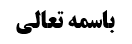 تتمه حکم حج در افاضه عمدی قبل از وقت	1اصلاح کلام مرحوم شیخ ره	1تفاوت صحیحه علی بن رئاب با صحیحه مسمع	2ادامه بحث مستثنیات از وجوب وقوف در مشعر بین الطلوعین	3نکته: خروج از احرام  با توکیل در ذبح در شب عید برای نساء	4مخالفت کلام محقق خویی با روایات	5موضوع: احکام وقوف /وقوف در مشعر /واجبات حج خلاصه مباحث گذشته:متن خلاصه ...تتمه حکم حج در افاضه عمدی قبل از وقت اصلاح کلام مرحوم شیخ رهاز مرحوم شیخ در تهذیب مطلبی نقل کردیم که ایشان فرموده کسی که ترک وقوف به مشعر عمدا کند، حج او صحیح است و فقط کفاره بدنه می دهد، به استناد صحیحه علی بن رئاب.اما این نقل ما از ایشان اشتباه بود، ایشان نفرموده حج او صحیح است و از دیگر کلمات دیگر ایشان، استفاده بطلان حج می شود و اصلا در خلاف فرموده کسی که عمدا بین الطلوعین وقوف به مشعر نکند، حج او باطل است، ولو شب در مشعر بوده باشد.ظاهرا مرحوم شیخ طوسی از صحیحه علی بن رئاب، صحت حج را استفاده نکرده، بلکه گفته علیه بدنة و حج او هم که علی القاعدة باطل است، بر خلاف آیت الله زنجانی که از این روایت استفاده صحت حج کرده، البته از روایت فهمیده که این شخص وقوف در مشعر کرده، اما با مردم در مشعر نمانده است.فرمایش مرحوم شیخ سبب توجه به این نکته می شود که اگر علیه بدنة با بطلان حج سازگار باشد، صحیحه مسمع نیز شبیه همین روایت بود: مُحَمَّدُ بْنُ عَلِيِّ بْنِ الْحُسَيْنِ بِإِسْنَادِهِ عَنْ عَلِيِّ بْنِ رِئَابٍ عَنْ مِسْمَعٍ عَنْ أَبِي إِبْرَاهِيمَ ع فِي رَجُلٍ وَقَفَ مَعَ النَّاسِ بِجَمْعٍ- ثُمَّ أَفَاضَ قَبْلَ أَنْ يُفِيضَ النَّاسُ- قَالَ إِنْ كَانَ جَاهِلًا فَلَا شَيْ‌ءَ عَلَيْهِ- وَ إِنْ كَانَ أَفَاضَ قَبْلَ طُلُوعِ الْفَجْرِ فَعَلَيْهِ دَمُ شَاةٍ.در این جا نیز حضرت نفرموده حج او صحیح است و ممکن است حج او باطل باشد، اما کفاره شاة بر او واجب باشد.تفاوت صحیحه علی بن رئاب با صحیحه مسمعولی ظاهرا بین این دو صحیحه فرق است، زیرا وقتی مرتکز متشرعه بر بطلان حج نیست، صحیحه مسمع اطلاق مقامی پیدا می کند، زیرا حضرت نمی تواند به فهم مخاطبین اعتماد کند، چون مخاطبین از این خطاب، صحت حج می فهمند و لذا اطلاق مقامی محکّم است.اما صحیحه علی بن رئاب بنا بر این که به معنای ترک وقوف به مشعر بالمرة باشد، احتمال قوی عقلائی میرود که ارتکاز مشترعی بر بطلان حج بوده باشد و لذا حضرت نفرموده حج او باطل است و به بیان وجوب کفاره اکتفاء کرده است.بله، اگر مورد این صحیحه نیز این باشد که وقوف مختصری کرده، ولی با مردم در مشعر نمانده، اطلاق مقامی بر صحت حج منعقد می شود.ادامه بحث مستثنیات از وجوب وقوف در مشعر بین الطلوعینروایات خائفین، در ابواب رمی جمره عقبه ذکر شده است، البته اختصاص به خائف ندارد، درباره چوپان هم این روایات وارد شده است.مهم مرافقین نساء است که عمده استدلال در آن به قضیه اسامه در صحیحه سعید اعرج است، ولی گفته می شود اصلا می توان به قضیه سعید اعرج استدلال نمود که حضرت به وی فرمود ثم افض بهن حتی تاتی جمرة العظمی فیرمین الجمرة، وی که ملزم نبوده و می توانسته نساء را نیز تا صبح در مشعر نگاه دارد، اما امام علیه السلام تجویز فرمود که همان شب برای رمی آن ها را ببرد و نفرمود که خودت قبل طلوع شمس به مشعر برگرد و شاید این که بعد حضرت قضیه اسامه را مطرح فرموده، به این جهت بوده باشد که بفرماید تو هم مثل اسامه می شوی و برای حجت مشکلی پیش نمی آید.وَ عَنْ عِدَّةٍ مِنْ أَصْحَابِنَا عَنْ أَحْمَدَ بْنِ مُحَمَّدٍ عَنْ عَلِيِّ بْنِ النُّعْمَانِ عَنْ سَعِيدٍ الْأَعْرَجِ قَالَ: قُلْتُ لِأَبِي عَبْدِ اللَّهِ ع جُعِلْتُ فِدَاكَ مَعَنَا نِسَاءٌ- فَأُفِيضُ بِهِنَّ بِلَيْلٍ فَقَالَ نَعَمْ- تُرِيدُ أَنْ تَصْنَعَ كَمَا صَنَعَ رَسُولُ اللَّهِ ص قُلْتُ نَعَمْ- قَالَ أَفِضْ بِهِنَّ بِلَيْلٍ- وَ لَا تُفِضْ بِهِنَّ حَتَّى تَقِفَ بِهِنَّ بِجَمْعٍ- ثُمَّ أَفِضْ بِهِنَّ حَتَّى تَأْتِيَ الْجَمْرَةَ الْعُظْمَى فَيَرْمِينَ الْجَمْرَةَ- فَإِنْ لَمْ يَكُنْ عَلَيْهِنَّ ذَبْحٌ- فَلْيَأْخُذْنَ مِنْ شُعُورِهِنَّ وَ يُقَصِّرْنَ مِنْ أَظْفَارِهِنَّ- وَ يَمْضِينَ إِلَى مَكَّةَ فِي وُجُوهِهِنَّ- وَ يَطُفْنَ بِالْبَيْتِ وَ يَسْعَيْنَ بَيْنَ الصَّفَا وَ الْمَرْوَةِ- ثُمَّ يَرْجِعْنَ إِلَى الْبَيْتِ وَ يَطُفْنَ أُسْبُوعاً- ثُمَّ يَرْجِعْنَ إِلَى مِنًى وَ قَدْ فَرَغْنَ مِنْ حَجِّهِنَّ- وَ قَالَ إِنَّ رَسُولَ اللَّهِ ص أَرْسَلَ مَعَهُنَّ أُسَامَةَ.البته ما احتمال می دهیم که سعید اعرج خود مسن و از ضعفاء بوده باشد و یا این که اصلا محرم به حج نشده باشد و از وظیفه خودش سوال نکرده باشد، بلکه از وظیفه نسائی که او سرپرست آن ها بوده سوال کرده باشد، بر خلاف اسامه که وثوق به محرم بودن او وجود دارد، زیرا در تاریخ حجة الوداع ثبت نشده که برخی همراهان پیامبر اکرم صلی الله علیه و آله محرم نشده باشند.البته نسبت به اسامه نیاز عرفی بوده که با زن ها برود و به مشعر برنگردد و لذا بعید نمی دانیم که با وجود نیاز عرفی، لازم نباشد که به مشعر برگردد.و لکن این حکم خالی از اشکال نیست و متقضای احتیاط این است که اگر ضرورتی نباشد، مرافق نساء به مشعر برگردد تا وقوف قبل طلوع شمس را درک کند، اما اصل همراه شدن با زن ها، مشروط به ضرورت نیست.نکته: خروج نساء از احرام  با توکیل در ذبح در شب عیدما از روایات نسبت به نساء استفاده کردیم که بعد از رمی جمره در شب، کسی را وکیل می کنند که در یکی از ایام تشریق، از طرفشان ذبح انجام بدهند و به مجرد توکیل می توانند تقصیر کرده و از احرام خارج شوند و می توانند به مکه بیایند و همان شب دهم اعمال مکه را انجام دهند.محقق خوئی این مساله را در رمی جمره عقبه مطرح کرده و فرموده ذبح باید در روز عید باشد، تقصیر نیز بنا بر احتیاط واجب نباید در شب عید باشد و فتوا داده که اعمال مکه هم باید بعد از ذبح باشد و لذا توکیل در ذبح برای انجام تقصیر و اعمال مکه، کفایت نمی کند.مخالفت کلام محقق خویی با روایاتاما کلمات ایشان بر خلاف روایات است:معتبره ابی بصیر: مُحَمَّدُ بْنُ عَلِيِّ بْنِ الْحُسَيْنِ بِإِسْنَادِهِ عَنِ ابْنِ مُسْكَانَ عَنْ أَبِي بَصِيرٍ قَالَ سَمِعْتُ أَبَا عَبْدِ اللَّهِ ع يَقُولُ لَا بَأْسَ بِأَنْ يُقَدَّمَ النِّسَاءُ إِذَا زَالَ اللَّيْلُ- فَيَقِفْنَ عِنْدَ الْمَشْعَرِ سَاعَةً- ثُمَّ يُنْطَلَقُ بِهِنَّ إِلَى مِنًى فَيَرْمِينَ الْجَمْرَةَ- ثُمَّ يَصْبِرْنَ سَاعَةً ثُمَّ يُقَصِّرْنَ وَ يَنْطَلِقْنَ إِلَى مَكَّةَ فَيَطُفْنَ- إِلَّا أَنْ يَكُنَّ يُرِدْنَ أَنْ يُذْبَحَ عَنْهُنَّ- فَإِنَّهُنَّ يُوَكِّلْنَ مَنْ يَذْبَحُ عَنْهُنَّ.ظاهر معتبره مزبور، جواز انجام اعمال مکه بعد از توکیل در حج تمتع است، البته احتمال دارد که محقق خوئی در نقد به استدلال به این روایت بگوید معنای روایت این است که اگر ذبحی بر عهده زن ها نیست، تقصیر کرده و برای اعمال مکه عازم می شوند، اما اگر می خواهند ذبح کنند، باید توکیل در ذبح کنند، اما نفرموده بعد از توکیل، تقصیر کرده و اعمال مکه را انجام دهند.اما به نظر ما ظاهر روایت بر خلاف این توجیه است، و گرنه نیازی به عبارت فانهن یوکلن من یذبح عنهن نمی بود، وقتی توکیل در شب دهم ثمری ندارد، وجهی برای بیان آن نیست.البته به نظر ما دیگر روایات بر این حکم دلالت ندارد: معتبره سعید سمان که نجاشی او را توثیق کرده: وَ عَنِ الْحُسَيْنِ بْنِ مُحَمَّدٍ عَنْ مُعَلَّى بْنِ مُحَمَّدٍ عَنِ الْحَسَنِ بْنِ عَلِيٍّ الْوَشَّاءِ عَنْ أَبَانِ بْنِ عُثْمَانَ عَنْ سَعِيدٍ السَّمَّانِ قَالَ سَمِعْتُ أَبَا عَبْدِ اللَّهِ ع يَقُولُ إِنَّ رَسُولَ اللَّهِ ص عَجَّلَ النِّسَاءَ لَيْلًا مِنَ الْمُزْدَلِفَةِ إِلَى مِنًى- وَ أَمَرَ مَنْ كَانَ مِنْهُنَّ عَلَيْهَا هَدْيٌ- أَنْ تَرْمِيَ وَ لَا تَبْرَحَ حَتَّى تَذْبَحَ- وَ مَنْ لَمْ يَكُنْ عَلَيْهَا مِنْهُنَّ هَدْيٌ- أَنْ تَمْضِيَ إِلَى مَكَّةَ حَتَّى تَزُورَ.به نظر ما این روایت بر نظریه ما دلالت ندارد، اما مخالفت با مستفاد از معتبره ابی بصیر هم نیست و گرچه ظاهرش این است که تا ذبح انجام نشده، تقصیر و اعمال مکه انجام نگیرد، ولی به قرینه معتبره ابی بصیر حمل می شود بر این که افضل این است که به مکه نرود و صبر کند از طرف او ذبح انجام گیرد و بعد از آن تقصیر کرده و به مکه برود.ان قلت: این جا مورد تکافو ظهورین است و معتبره ابی بصیر که نص در حکم نیست.قلت: بعید نیست که جمع عرفی بین دو روایت به این باشد که معتبره سمان بر افضل الافراد حمل شود.معتبره دوم ابی بصیر: وَ عَنْهُمْ عَنْ أَحْمَدَ بْنِ مُحَمَّدٍ عَنِ الْحُسَيْنِ بْنِ سَعِيدٍ عَنْ‌ أَبِي الْمَغْرَاءِ عَنْ أَبِي بَصِيرٍ عَنْ أَبِي عَبْدِ اللَّهِ ع قَالَ: رَخَّصَ رَسُولُ اللَّهِ ص لِلنِّسَاءِ وَ الصِّبْيَانِ أَنْ يُفِيضُوا بِلَيْلٍ- وَ أَنْ يَرْمُوا الْجِمَارَ بِلَيْلٍ- وَ أَنْ يُصَلُّوا الْغَدَاةَ فِي مَنَازِلِهِمْ فَإِنْ خِفْنَ الْحَيْضَ- مَضَيْنَ إِلَى مَكَّةَ وَ وَكَّلْنَ مَنْ يُضَحِّي عَنْهُنَّ.این روایت نیز گرچه در مورد خوف حیض وارد شده است، اما مفهوم ندارد، زیرا حمل معتبره اول بصیر بر صرف زن هایی که خوف حیض دارند، عرفی نیست، بلکه زن هایی که خوف حیض دارند، ترغیب  به توکیل و تسریع در انجام اعمال مکه شده اند، بر خلاف دیگر زن ها.